DSWD DROMIC Report #3 on Typhoon “JOLINA”  as of 08 September 2021, 6PMSituation OverviewIssued at 5 PM, 08 September 2021, “JOLINA” weakens into a Tropical Storm and is now heading towards Bataan.
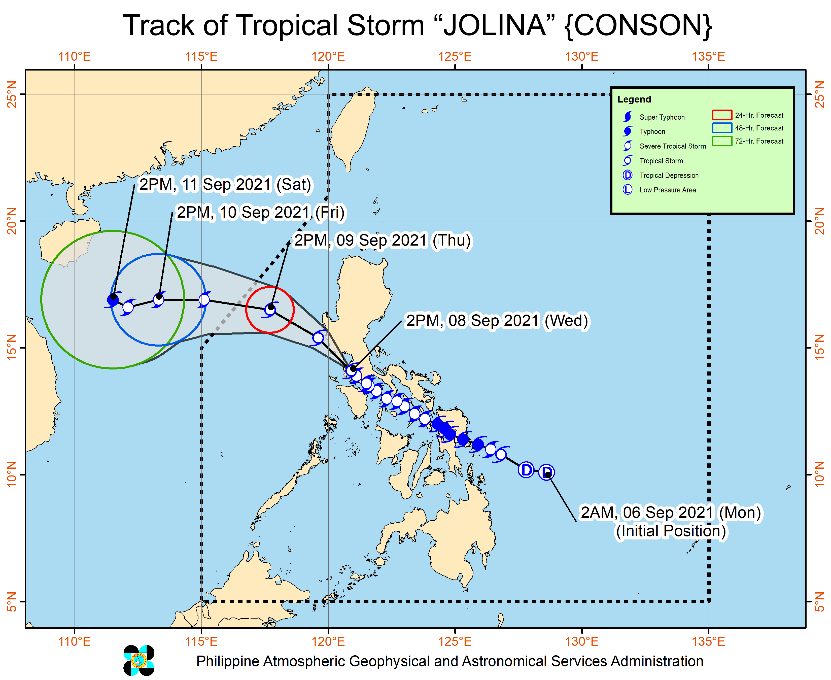 Heavy Rainfall: In the next 24 hours, heavy to intense will be experienced over Bataan, Cavite, Occidental Mindoro, and Oriental Mindoro.Moderate to heavy with at times intense rains are also likely over the rest of Central Luzon and CALABARZON.Light to moderate with at times heavy rains over Metro Manila, Ilocos Region, Cordillera Administrative Region, and Cagayan Valley. Under these conditions, scattered to widespread flooding (including flash floods) and rain-induced landslides are highly likely especially in areas that are highly or very highly susceptible to these hazard as identified in hazard maps.
Severe Winds: Damaging gale-force to storm-force winds are likely to occur within any of the areas where TCWS #2 is in effect. This may bring generally light to moderate damage to structures and vegetation.Strong winds (strong breeze to near gale conditions) with occasional gusts will be experienced in areas where Tropical Cyclone Wind Signal (TCWS) #1 is in effect. This may result to up to very light damage to structures and vegetation.Coastal Inundation: Coastal areas of localities under TCWS, especially those at #2 may experience coastal flooding due to hazardous surf conditions.Track: The tropical storm will continue moving generally northwestward over the mouth of Manila Bay before making its another landfall over the vicinity of Bataan Peninsula this afternoon or evening.“JOLINA” is forecast to emerge over the West Philippine Sea on tonight or tomorrow early morning. Re-intensification is forecast to occur beginning tomorrow evening as the tropical cyclone moves generally westward over the West Philippine Sea towards the southern China-northern Vietnam area.This tropical cyclone is forecast to exit the Philippine Area of Responsibility on tomorrow evening or Friday early morning.The center of Tropical Storm “JOLINA” was estimated based on all available data over the Manila Bay or 135 km South of Sangley Point, Cavite (14.3°N,120.6°E).Source: DOST-PAGASA Weather AdvisoryStatus of Affected Areas and PopulationA total of 15,250 families or 61,565 persons were affected by Typhoon “Jolina” in 206 Barangays in Regions MIMAROPA, V, VI and VIII (see Table 1).Table 1. Number of Affected Families / PersonsNote: Ongoing assessment and validation are continuously being conducted. Source: DSWD-Field Offices (FOs)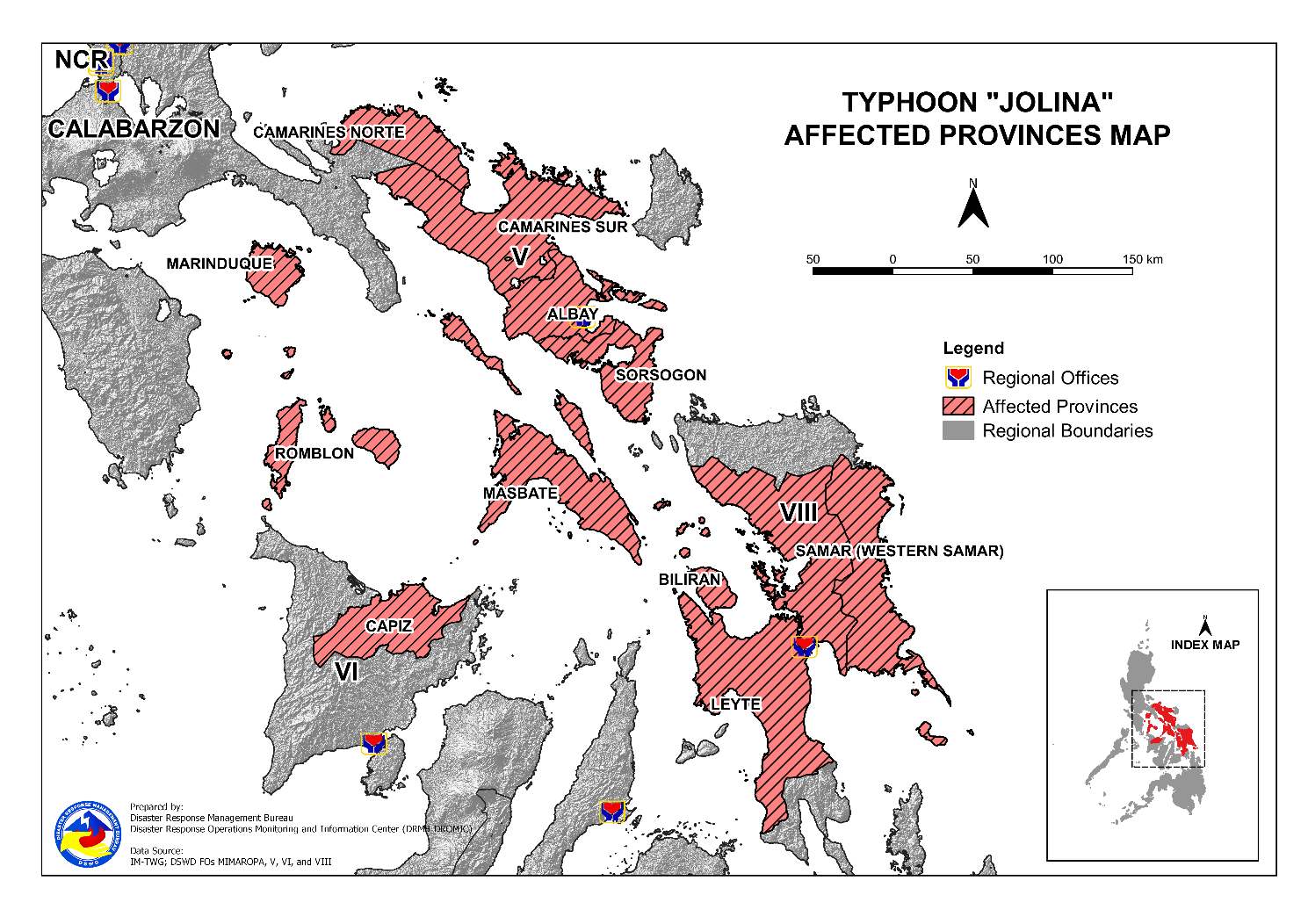 Status of Displaced PopulationInside Evacuation CentersThere are 2,045 families or 7,602 persons currently taking temporary shelter in 131 evacuation centers in Regions MIMAROPA, V and VIII (see Table 2).Table 2. Number of Displaced Families / Persons Inside Evacuation CentersNote: Ongoing assessment and validation are continuously being conducted. Source: DSWD-FOsOutside Evacuation CentersThere are 1,682 families or 6,070 persons temporarily staying with their relatives and/or friends in Regions MIMAROPA and V (see Table 3).Table 3. Number of Displaced Families / Persons Outside Evacuation CentersNote: Ongoing assessment and validation are continuously being conducted. Source: DSWD-FOsTotal Displaced PopulationThere are 3,727 families or 13,672 persons temporarily staying with their relatives and/or friends in Regions MIMAROPA, V and VIII (see Table 4).Table 4. Total Displaced PopulationNote: Ongoing assessment and validation are continuously being conducted. Source: DSWD-FOsDamaged HousesA total of 2,780 houses were damaged; of which, 100 are totally damaged and 2,680 are partially damaged in Regions V and VIII (see Table 4).Note: Ongoing assessment and validation are continuously being conducted. Source: DSWD-FOsResponse Actions and InterventionsStandby Funds and Prepositioned Relief Stockpile Note: The Inventory Summary is as of 08 September 2021, 4PM.Source: DSWD-DRMB & DSWD-NRLMBStandby Funds ₱442.9 million Quick Response Fund (QRF) at the DSWD-Central Office.₱11.2 million available at DSWD-FOs MIMAROPA, V, VI, and VIII.₱32.5 million in other DSWD-FOs which may support the relief needs of the displaced families due to Typhoon “JOLINA” through inter-FO augmentation.Prepositioned FFPs and Other Relief Items12,535 FFPs available in Disaster Response Centers; of which, 11,101 FFPs are at the National Resource Operations Center (NROC), Pasay City and 1,434 FFPs are at the Visayas Disaster Response Center (VDRC), Cebu City.92,340 FFPs available at DSWD-FOs MIMAROPA, V, VI, and VIII.215,771 FFPs in other DSWD-FOs which may support the relief needs of the displaced families due to Taal Volcano Eruption through inter-FO augmentation.₱645.7 million worth of other food and non-food items (FNIs) at NROC, VDRC and DSWD-FO warehouses countrywide.Food and Non-Food ItemsDSWD-FO CAR has a scheduled delivery of 2,500 FFPs and 135 hygiene kits to Abra Satellite Warehouse and 700 FFPs to Mountain Province Satellite Warehouse on 08 September 2021.The Disaster Response Management Division (DRMD) of DSWD-FO CALABARZON coordinated with LGUs with existing evacuation centers on 08 September 2021 to ensure the provision of relief items including personal protective equipment (PPE) to IDPs.Camp Coordination and Camp ManagementThe DRMD of DSWD-FO CALABARZON on 08 September 2021 reminded the local government units (LGUs) with existing evacuation centers to implement COVID-19 Operational Guidance for Camp Coordination and Camp Management (CCCM) and Protection to strengthen infection prevention and control measures inside evacuation centers.Internally Displaced Person (IDP) Protection The EOC of DSWD-FO CALABARZON coordinated with the Provincial Social Welfare and Development Offices (PSWDOs) in the Region on 08 September 2021 and reminded them to ensure implementation of COVID-19 Minimum Health Public Standard (MHPS) in evacuation centers.Other ActivitiesDSWD-FO NCRDSWD-FO CARDSWD-FO IDSWD-FO IIDSWD-FO CALABARZONDSWD-FO MIMAROPADSWD-FO VDSWD-FO VIDSWD-FO VIIIDSWD-FO XPhoto Documentation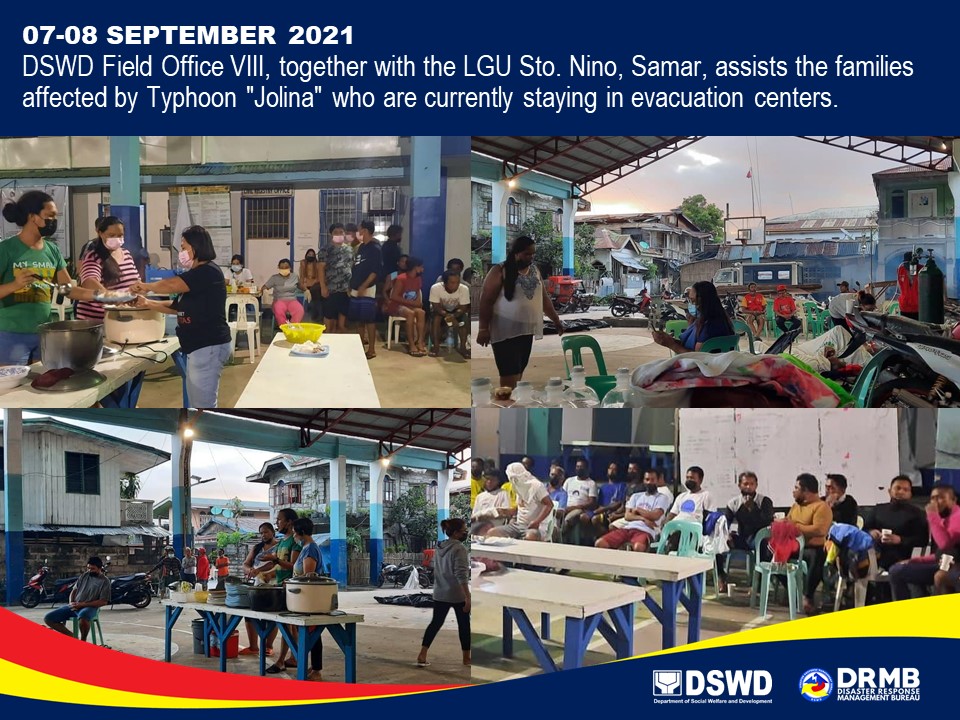 *****The Disaster Response Operations Monitoring and Information Center (DROMIC) of DSWD-DRMB is closely coordinating with the concerned DSWD-FOs for significant disaster response updates and assistance provided.REGION / PROVINCE / MUNICIPALITY REGION / PROVINCE / MUNICIPALITY  NUMBER OF AFFECTED  NUMBER OF AFFECTED  NUMBER OF AFFECTED REGION / PROVINCE / MUNICIPALITY REGION / PROVINCE / MUNICIPALITY  Barangays  Families  Persons GRAND TOTALGRAND TOTAL206 15,250 61,565 MIMAROPAMIMAROPA23  154  502 MarinduqueMarinduque13  56  201 Buenavista5  21  71 Gasan2  7  37 Santa Cruz4  23  80 Torrijos2  5  13 RomblonRomblon10  98  301 Alcantara2  6  19 Banton3  39  115 Corcuera2  30  58 Ferrol1  1  2 Odiongan1  19  96 Santa Fe1  3  11 REGION VREGION V101 3,707 13,830 AlbayAlbay62 2,930 10,337 Camalig13  681 2,346 Guinobatan5  472 1,434 Legazpi City (capital)1  215  760 City of Ligao12  169  657 Malilipot5  549 2,247 Manito1  13  33 Oas8  88  365 Pio Duran5  290 1,015 Polangui7  195  681 Santo Domingo (Libog)1  4  18 Tiwi4  254  781 Camarines NorteCamarines Norte1  3  9 Vinzons1  3  9 Camarines SurCamarines Sur5  96  332 Del Gallego2  36  160 Magarao1  1  5 Pasacao2  59  167 MasbateMasbate26  638 2,966 Batuan1  7  23 Esperanza3  16  47 City of Masbate (capital)6  123  587 Mobo6  206 1,186 Monreal2  7  38 Pio V. Corpuz (Limbuhan)2  221  839 San Fernando2  16  78 San Jacinto1  36  136 Uson3  6  32 SorsogonSorsogon7  40  186 Irosin7  40  186 REGION VIREGION VI2  40  183 CapizCapiz2  40  183 President Roxas2  40  183 REGION VIIIREGION VIII80 11,349 47,050 BiliranBiliran15  182  899 Almeria1  5  25 Kawayan6  86  426 Biliran1  1  5 Cabucgayan1  1  5 Caibiran1  5  25 Culaba3  55  268 Maripipi2  29  145 Eastern SamarEastern Samar41 9,313 38,316 San Julian-  1  5 Balangiga1  77  263 General MacArthur1  55  223 Giporlos1  13  52 Guiuan1  34  189 Hernani8 2,454 9,729 Lawaan1 1,187 10,475 Llorente1  68  240 Mercedes1  91  510 Quinapondan25 4,656 15,668 Salcedo1  677  962 LeyteLeyte18 1,447 5,832 Babatngon1  12  48 Santa Fe7  809 3,236 Dulag1  185  740 Isabel1  6  40 Ormoc City8  435 1,768 Western SamarWestern Samar6  407 2,003 Almagro2  24  99 Gandara1  1  4 Santo Nino1  378 1,890 Tarangnan1  2  3 Talalora1  2  7 REGION / PROVINCE / MUNICIPALITY REGION / PROVINCE / MUNICIPALITY  NUMBER OF EVACUATION CENTERS (ECs)  NUMBER OF EVACUATION CENTERS (ECs)  NUMBER OF DISPLACED  NUMBER OF DISPLACED  NUMBER OF DISPLACED  NUMBER OF DISPLACED REGION / PROVINCE / MUNICIPALITY REGION / PROVINCE / MUNICIPALITY  NUMBER OF EVACUATION CENTERS (ECs)  NUMBER OF EVACUATION CENTERS (ECs)  INSIDE ECs  INSIDE ECs  INSIDE ECs  INSIDE ECs REGION / PROVINCE / MUNICIPALITY REGION / PROVINCE / MUNICIPALITY  NUMBER OF EVACUATION CENTERS (ECs)  NUMBER OF EVACUATION CENTERS (ECs)  Families  Families  Persons PersonsREGION / PROVINCE / MUNICIPALITY REGION / PROVINCE / MUNICIPALITY  CUM  NOW  CUM  NOW  CUM  NOW GRAND TOTALGRAND TOTAL 149  131 2,634 2,045 10,106 7,602 MIMAROPAMIMAROPA 29  29  131  131  390  390 MarinduqueMarinduque 18  18  51  51  182  182 Buenavista 5  5  16  16  52  52 Gasan 2  2  7  7  37  37 Santa Cruz 9  9  23  23  80  80 Torrijos 2  2  5  5  13  13 RomblonRomblon 11  11  80  80  208  208 Alcantara 3  3  6  6  19  19 Banton 3  3  39  39  115  115 Corcuera 2  2  30  30  58  58 Ferrol 1  1  1  1  2  2 Odiongan 1  1  1  1  3  3 Santa Fe 1  1  3  3  11  11 REGION VREGION V 105  99 2,027 1,885 7,765 7,093 AlbayAlbay 67  67 1,498 1,498 5,363 5,363 Camalig 8  8  164  164  716  716 Guinobatan 4  4  472  472 1,434 1,434 Legazpi City (capital) 2  2  35  35  137  137 City of Ligao 14  14  169  169  657  657 Malilipot 4  4  96  96  373  373 Manito 1  1  13  13  33  33 Oas 12  12  88  88  365  365 Pio Duran 8  8  232  232  809  809 Polangui 11  11  188  188  664  664 Santo Domingo (Libog) 1  1  4  4  18  18 Tiwi 2  2  37  37  157  157 Camarines NorteCamarines Norte 2  2  10  10  26  26 Vinzons 2  2  10  10  26  26 Camarines SurCamarines Sur 10  10  96  96  332  332 Del Gallego 2  2  36  36  160  160 Magarao 1  1  1  1  5  5 Pasacao 7  7  59  59  167  167 MasbateMasbate 25  20  383  281 1,858 1,372 Esperanza 1  1  12  12  36  36 City of Masbate (capital) 5  -  102  -  486  - Mobo 9  9  150  150  866  866 Monreal 2  2  7  7  38  38 Pio V. Corpuz (Limbuhan) 2  2  56  56  195  195 San Fernando 2  2  16  16  78  78 San Jacinto 1  1  34  34  127  127 Uson 3  3  6  6  32  32 SorsogonSorsogon 1 -  40 -  186 - Irosin 1  -  40  -  186  - REGION VIIIREGION VIII 15  3  476  29 1,951  119 Eastern SamarEastern Samar 1  1  5  5  20  20 Salcedo 1  1  5  5  20  20 LeyteLeyte 12 -  447 - 1,832 - Santa Fe 2  -  6  -  24  - Isabel 1  -  6  -  40  - Ormoc City 9  -  435  - 1,768  - Western SamarWestern Samar 2  2  24  24  99  99 Almagro 2  2  24  24  99  99 REGION / PROVINCE / MUNICIPALITY REGION / PROVINCE / MUNICIPALITY  NUMBER OF DISPLACED  NUMBER OF DISPLACED  NUMBER OF DISPLACED  NUMBER OF DISPLACED REGION / PROVINCE / MUNICIPALITY REGION / PROVINCE / MUNICIPALITY  OUTSIDE ECs  OUTSIDE ECs  OUTSIDE ECs  OUTSIDE ECs REGION / PROVINCE / MUNICIPALITY REGION / PROVINCE / MUNICIPALITY  Families  Families  Persons  Persons REGION / PROVINCE / MUNICIPALITY REGION / PROVINCE / MUNICIPALITY  CUM  NOW  CUM  NOW GRAND TOTALGRAND TOTAL1,682 1,682 6,070 6,070 MIMAROPAMIMAROPA 23  23  112  112 MarinduqueMarinduque 5  5  19  19 Buenavista 5  5  19  19 RomblonRomblon 18  18  93  93 Odiongan 18  18  93  93 REGION VREGION V1,659 1,659 5,958 5,958 AlbayAlbay1,432 1,432 4,974 4,974 Camalig 517  517 1,630 1,630 Legazpi City (capital) 180  180  623  623 Malilipot 453  453 1,874 1,874 Pio Duran 58  58  206  206 Polangui 7  7  17  17 Tiwi 217  217  624  624 MasbateMasbate 227  227  984  984 Esperanza 4  4  11  11 Mobo 56  56  320  320 Pio V. Corpuz (Limbuhan) 165  165  644  644 San Jacinto 2  2  9  9 REGION / PROVINCE / MUNICIPALITY REGION / PROVINCE / MUNICIPALITY  TOTAL DISPLACED  TOTAL DISPLACED  TOTAL DISPLACED  TOTAL DISPLACED REGION / PROVINCE / MUNICIPALITY REGION / PROVINCE / MUNICIPALITY  Families  Families  Persons  Persons REGION / PROVINCE / MUNICIPALITY REGION / PROVINCE / MUNICIPALITY  CUM  NOW  CUM  NOW GRAND TOTALGRAND TOTAL4,316 3,727 16,176 13,672 MIMAROPAMIMAROPA 154  154  502  502 MarinduqueMarinduque 56  56  201  201 Buenavista 21  21  71  71 Gasan 7  7  37  37 Santa Cruz 23  23  80  80 Torrijos 5  5  13  13 RomblonRomblon 98  98  301  301 Alcantara 6  6  19  19 Banton 39  39  115  115 Corcuera 30  30  58  58 Ferrol 1  1  2  2 Odiongan 19  19  96  96 Santa Fe 3  3  11  11 REGION VREGION V3,686 3,544 13,723 13,051 AlbayAlbay2,930 2,930 10,337 10,337 Camalig 681  681 2,346 2,346 Guinobatan 472  472 1,434 1,434 Legazpi City (capital) 215  215  760  760 City of Ligao 169  169  657  657 Malilipot 549  549 2,247 2,247 Manito 13  13  33  33 Oas 88  88  365  365 Pio Duran 290  290 1,015 1,015 Polangui 195  195  681  681 Santo Domingo (Libog) 4  4  18  18 Tiwi 254  254  781  781 Camarines NorteCamarines Norte 10  10  26  26 Vinzons 10  10  26  26 Camarines SurCamarines Sur 96  96  332  332 Del Gallego 36  36  160  160 Magarao 1  1  5  5 Pasacao 59  59  167  167 MasbateMasbate 610  508 2,842 2,356 Esperanza 16  16  47  47 City of Masbate (capital) 102  -  486  - Mobo 206  206 1,186 1,186 Monreal 7  7  38  38 Pio V. Corpuz (Limbuhan) 221  221  839  839 San Fernando 16  16  78  78 San Jacinto 36  36  136  136 Uson 6  6  32  32 SorsogonSorsogon 40 -  186 - Irosin 40  -  186  - REGION VIIIREGION VIII 476  29 1,951  119 Eastern SamarEastern Samar 5  5  20  20 Salcedo 5  5  20  20 LeyteLeyte 447 - 1,832 - Santa Fe 6  -  24  - Isabel 6  -  40  - Ormoc City 435  - 1,768  - Western SamarWestern Samar 24  24  99  99 Almagro 24  24  99  99 REGION / PROVINCE / MUNICIPALITY REGION / PROVINCE / MUNICIPALITY NO. OF DAMAGED HOUSES NO. OF DAMAGED HOUSES NO. OF DAMAGED HOUSES REGION / PROVINCE / MUNICIPALITY REGION / PROVINCE / MUNICIPALITY  Total  Totally  Partially GRAND TOTALGRAND TOTAL2,780  100 2,680 REGION VREGION V 17 -  17 MasbateMasbate 17 -  17 City of Masbate (capital) 12  -  12 Uson 5  -  5 REGION VIIIREGION VIII2,763  100 2,663 Eastern SamarEastern Samar2,188  21 2,167 LeyteLeyte 14  2  12 Ormoc City 2  2  - Western SamarWestern Samar 379  59  320 OfficeQuick Response Fund (QRF) / Standby FundsFamily Food Packs (FFPs)Family Food Packs (FFPs)Other Food and Non-Food Items (FNIs)TotalOfficeQuick Response Fund (QRF) / Standby FundsNo.CostOther Food and Non-Food Items (FNIs)TotalDSWD-CO 442,892,138.74  -  - -  442,892,138.74 NROC -  11,101  8,528,770.60  179,815,386.66  188,344,157.26 VDRC -  1,434  681,150.00  28,115,924.86  28,797,074.86 DSWD-FO MIMAROPA 5,347,036.87  24,286  15,084,700.03  19,586,884.00  40,018,620.90 DSWD-FO V 3,000,000.00  31,518  15,919,814.46  29,004,939.78  47,924,754.24 DSWD-FO VI 518,196.42  25,711  12,531,128.55  27,774,486.72  40,823,811.69 DSWD-FO VIII 2,285,000.00  10,825  5,832,346.81  35,943,613.84  44,060,960.65 Other DSWD-FOs 32,524,707.07 215,771  117,107,514.70 325,451,043.39  475,083,265.16 TOTAL     486,567,079.10 320,646 175,685,425.15 645,692,279.25  1,307,944,783.50 DATEACTIVITIES 08 September 2021The DRMD and Quick Response Teams (QRTs) of DSWD-FO NCR are on standby and may be activated in case of eventualities that may occur due to Typhoon “Jolina”.DSWD-FO NCR is closely coordinating with the Local Social Welfare and Development Offices (LSWDOs) in Metro Manila for updates and augmentation requests.DATEACTIVITIES08 September 2021DSWD-FO CAR attended the Pre-Disaster Risk Assessment (PDRA) for Typhoon “Jolina” and Typhoon “Kiko”.Food pack production is ongoing at the Regional Production Hubs.07 September 2021DSWD-FO CAR ensured availability of FNIs and transportation services for resource augmentation as need arises.QRT members were activated and on standby for possible augmentation.DATEACTIVITIES08 September 2021Production of FFPs and disinfection of rice are ongoing at the DSWD Regional Warehouse, Biday, City of San Fernando, La Union. 07 September 2021DSWD-FO I closely coordinated with the Regional Disaster Risk Reduction and Management Council (RDRRMC) 1. Its Provincial Operations Offices (POOs) were in close coordination with different Local Disaster Risk Reduction and Management Councils (LDRRMCs) and LSWDOs to monitor the adverse effects of brought by the weather disturbance.DSWD-FO I attended the Regional PDRA Analyst Group Meeting and PDRA Core Group Meeting. The discussion focused on the current weather situation and the duly approved Alpha Emergency Preparedness and Response (EPR) Protocol to be adopted by the Region.DSWD-FO I Incident Management Team (IMT) remains activated and on duty, while other DSWD staff are on standby for possible augmentation.DSWD-FO I ensured availability and readiness of resources.DATEACTIVITIES 07 September 2021DSWD-FO II attended the Virtual PDRA Core Group Meeting relative to preparedness response measures of each council member of Cagayan Valley Regional Disaster Risk Reduction and Management Council (CVRDRRMC).DSWD-FO II alerted its Social Welfare and Development Teams (SWADTs) and Municipal Action Teams (MATs) on the possible effects of Typhoon “Jolina” and other weather disturbances. They were advised to coordinate with their respective LDRRMCs and LSWDOs for any concerns that need to be addressed.The DRMD of DSWD-FO II, through its Regional Resource Operations Section (RROS) ensured availability of FNIs at any given time.DATEACTIVITIES08 September 2021DSWD-FO CALABARZON Regional Director Marcelo Nicomedes Castillo convened the DRMD to identify priorities for the Humanitarian Assistance and Disaster Relief (HADR).The EOC of DSWD-FO CALABARZON coordinated with the RDDRMC IV-A Operations Center for the inventory of available vehicles that may be utilized for hauling and delivery of relief items to affected areas.The Regional and Provincial QRT members are placed on red alert status and ready for possible deployment in the affected areas as need arises. 07 September 2021Regional and Provincial QRTs and IMT members were placed on standby alert status and ready for mobilization as need arises.DSWD-FO CALABARZON Emergency Operations Center (EOC) has been placed on heightened alert status to monitor the possible effects of Typhoon “Jolina”.DSWD-FO CALABARZON attended the Virtual EPR Meeting which served as a venue to check the preparedness level of the Response Cluster and LGUs.DRMD conducted close coordination with the LGUs relative to the preparedness efforts undertaken in flood, landslide, and storm surge prone areas, and reports on the possible effects of Typhoon “Jolina”.DSWD-FO CALABARZON coordinated with LSWDOs and LDRRMOs to prepare their respective evacuation centers and relief resources should need arises. They were also reminded to ensure the implementation of COVID-19 Health and Safety Protocols.DATEACTIVITIES 07 September 2021DSWD-FO MIMAROPA activated its EOC to monitor the daily weather condition, related eventualities, bulletins, warnings, and other advisories issued by RDRRMC, LDRRMCs, and other surveillance agencies.The expanded Regional/Provincial/City/Municipal (R/P/C/M) QRTs together with Special Projects staff were activated to monitor any untoward incidents or eventualities.DSWD-FO MIMAROPA is closely coordinating with the Office of Civil Defense (OCD) and RDRRMC MIMAROPA for any updates.DSWD-FO MIMAROPA attended the PDRA Analyst Group Meeting and PDRA Core Group Meeting for Typhoon “Jolina” and other weather disturbance.Logistical and emergency telecommunication equipment are on standby.DATEACTIVITIES07 September 2021DSWD-FO V activated its EOC at the regional and provincial levels.DSWD-FO V QRT is stationed at Sutherland, Legazpi City Port, Legazpi City, Albay.Various coordination meetings in the Region were attended.DATEACTIVITIES08 September 2021DSWD-FO VI issued a Memorandum to all QRT members, Provincial/City/Municipal Action Teams (P/C/MATs), and SWADTs to monitor the local situation and to coordinate with LSWDOs and LDRRMOs for possible augmentation.DSWD-FO VI joined the RDRRMC PDRA Meeting and provided updates on the agency’s preparedness measures.Repacking of FFPs at the Regional Warehouse is ongoing. 07 September 2021RDANA Team of DSWD-FO VI, composed of 40 trained QRT members is on standby and ready for deployment if needed.DATEACTIVITIES 07 September 2021DSWD-FO VIII coordinated with the LGUs for updates on the affected families and relief augmentation needs.DATEACTIVITIES 07 September 2021DSWD-FO X through its Disaster Response Information Management Section (DRIMS) closely coordinated with SWADT leaders, Local Disaster Risk Reduction and Management Offices (LDRRMOs), and LSWDOs for updates.Prepared by:AARON JOHN B. PASCUAMARIEL B. FERRARIZDIANE C. PELEGRINOJEM ERIC F. FAMORCANReleased by:MARC LEO L. BUTAC